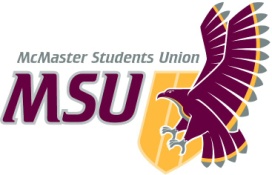 2020-2021 Executive Board MeetingTopic:			Executive Board Meeting 20-29Date & Time:		Thursday, March 25, 2021			9:30 a.m.Place:			Remote, Microsoft TeamsMotions13.	Moved by ____, seconded by _____ that the Executive Board approve the proposed changes to the following Maroons Job Descriptions, as circulated, effective May 1, 2020:Athletics and Recreation Coordinator	Events CoordinatorFundraising CoordinatorPromotions CoordinatorVolunteer Coordinator14.a)	Moved by Anderson, seconded by ____ that the Executive Board move into Committee of the Whole to go over the proposed 2021/22 Budgets. 14.b)	Moved by Anderson, seconded by ____ that the Executive Board recommend the 2021-2022 Capital and Operating Budgets to the Full Members of MSU and CFMU Incorporated. 15.	Moved by Noble, seconded by _____ that the Executive Board approve the proposed changes to Employment Policy – Employment, as circulated, effective May 1, 2020. 16.	Moved by Noble, seconded by ____ that the Executive Board approve the proposed changes to the following Associate Vice-President Job Descriptions, as circulated, effective May 1, 2020:AVP (Services)AVP (Internal Governance)Items:Adopt AgendaAdopt Minutes 20-27, 20-28Diversity Services ReportNot SubmittedEFRT ReportSubmittedFCC ReportNot SubmittedMacademics ReportSubmittedMaccess ReportSubmittedMaroons ReportSubmittedSHEC ReportNot SubmittedPCC ReportSubmittedSpark ReportSubmittedWGEN ReportSubmittedMaroons Job DescriptionsNobleBudget PresentationAndersonEmployment Policy – EmploymentNobleAVP Job DescriptionsNobleClosed SessionNobleObjectivesAdopt AgendaAdopt MinutesReportReportReportReportReportReportReportReportReportReportApprovalApprovalApprovalApprovalApprovalProvide Information & Answer QuestionsUnfinished/Other BusinessTime of Next Meeting and Motion to Adjourn